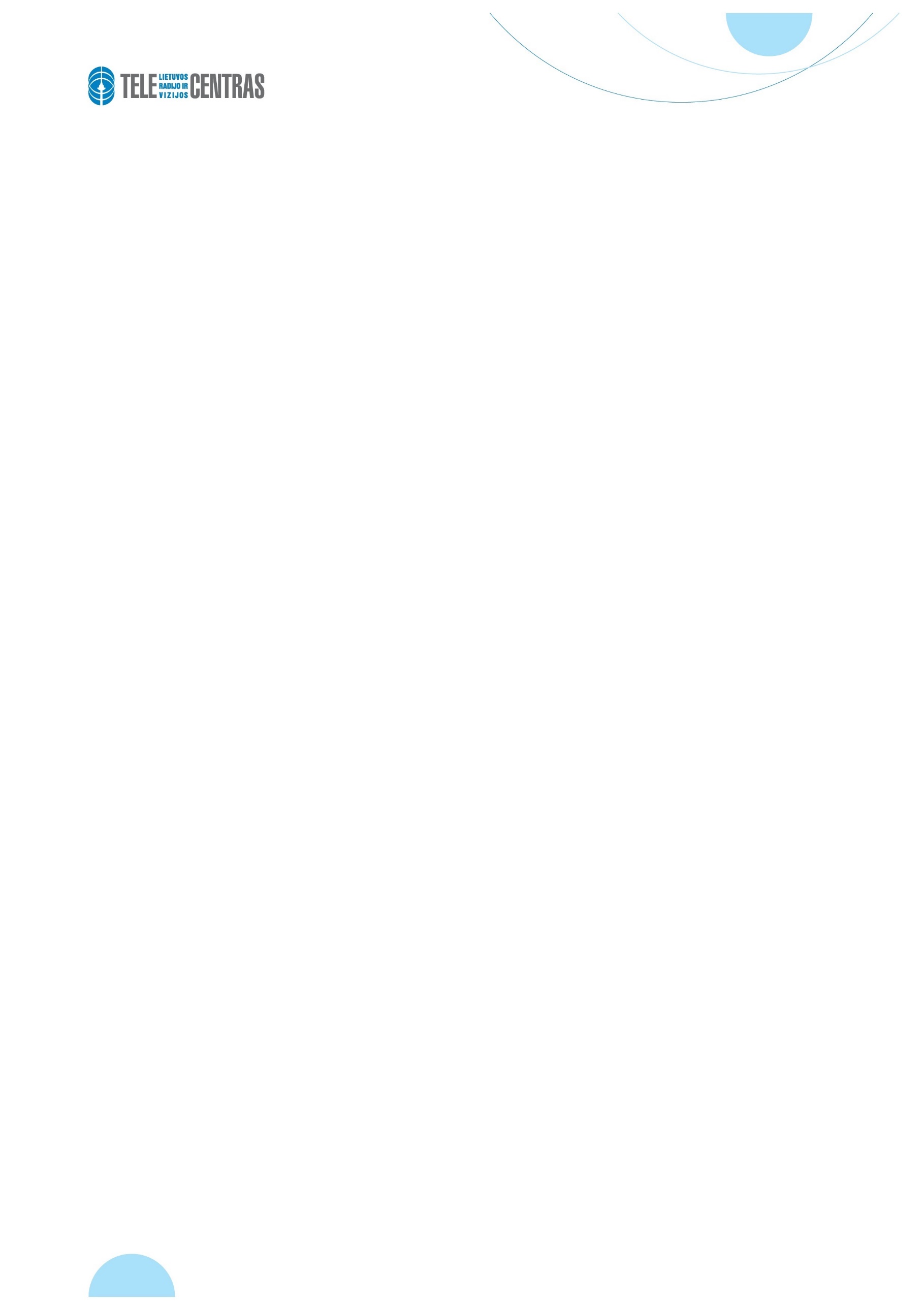 RADIJO TRANSLIACIJŲ PERDAVIMO ANTŽEMINIAIS TINKLAIS PRIEMONIŲ TEIKIMO PASLAUGŲ KAINOS/ STANDARTINIS PASIŪLYMASAntenos talpinimo aukštis, mVieno siųstuvo paslaugos suteikimo kainaAntenos talpinimo aukštis, mEUR/mėn. be PVMIki 63 m13763 – 95 m16196 m ir aukščiau461Antenos nuoma56